1 .Общие положения1.1. Настоящее Положение разработано на основании СанПин 2.4.1.3049 - 13, утверждённых Главным санитарным врачом РФ 15 мая 2013г.2. Задачи бракеражной комиссииКонтроль за качеством готовой продукции.Контроль за соблюдением технологий приготовления и выходом готовых
блюд.Контроль за качеством продуктов питания, отпускаемых детям без тепловой
обработки (штучные изделия, фрукты, кисломолочная продукция, кондитерские
изделия).3. Функции бракеражной комиссии3.1.	Проведение бракеража готовых блюд органолептическим методом.3.2.	Определение доброкачественности пищи и соблюдение технологических
процессов приготовления блюд на основании органолептических показателей( вкус, цвет, запах и т.п.)Определение    соответствия   выхода   готовой    продукции   нормативно
-технологической документации (меню, сборнику рецептур, технологическим
картам.)Фиксирование   полученных   результатов   в   бракеражном   журнале   по
контролю за качеством готовой пищи, в соответствии с критериями оценки
качества блюд:-	«отлично» блюдо приготовлено в соответствии с технологией;-	«хорошо» незначительные изменения в технологии приготовления блюда,
которые не привели к изменению вкуса и которые можно исправить;-	«удовлетворительно»  изменения  в  технологии  приготовления  привели  к изменению вкуса и качества, которые можно исправить;-	«неудовлетворительно»    изменения    в    технологии    блюда    невозможно
исправить. К раздаче не допускается, требуется замена блюда.3.5. Бракеражная комиссия создаётся на основании приказа заведующего МБДОУ, из числа сотрудников образовательного учреждения в количестве не менее 3-х человек, сроком на один учебный год.4.ПраваЧлены бракеражной комиссии осуществляют свою деятельность соответствии с технологическим процессом приготовления пищи.По результатам оценки готовых блюд вносят предложения по улучшению
качества продукции и соблюдению технологии приготовления.Члены бракеражной комиссии доводят результаты проведённой проверки качества готовой продукции до администрации МБДОУ с целью принятия мер к ответственным лицам.5 .ОтветственностьБракеражная комиссия несёт ответственность за качество и безопасность
готовой продукции для потребителей (детей).В случае допуска к раздаче блюд с оценкой «неудовлетворительно» и
принятия    мер    по    исправлению    допущенных    нарушений    технологии
приготовления     блюд     члены    бракеражной     комиссии    привлекаются    к
дисциплинарной ответственности.6. Делопроизводство6.1.	Старшей медсестрой заполняется бракеражный журнал установленной
формы.6.2.	Бракеражный   журнал   нумеруется,   прошнуровывается   и   заверяется
подписью заведующего и печатью МБДОУ.6.3.	Бракеражный журнал хранится в архиве МБДОУ в течение 1 года.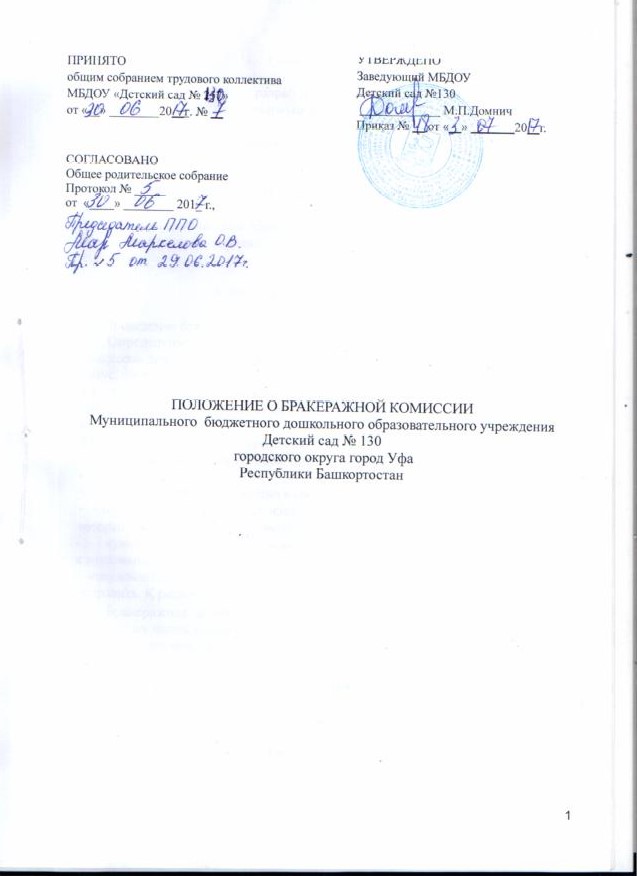 